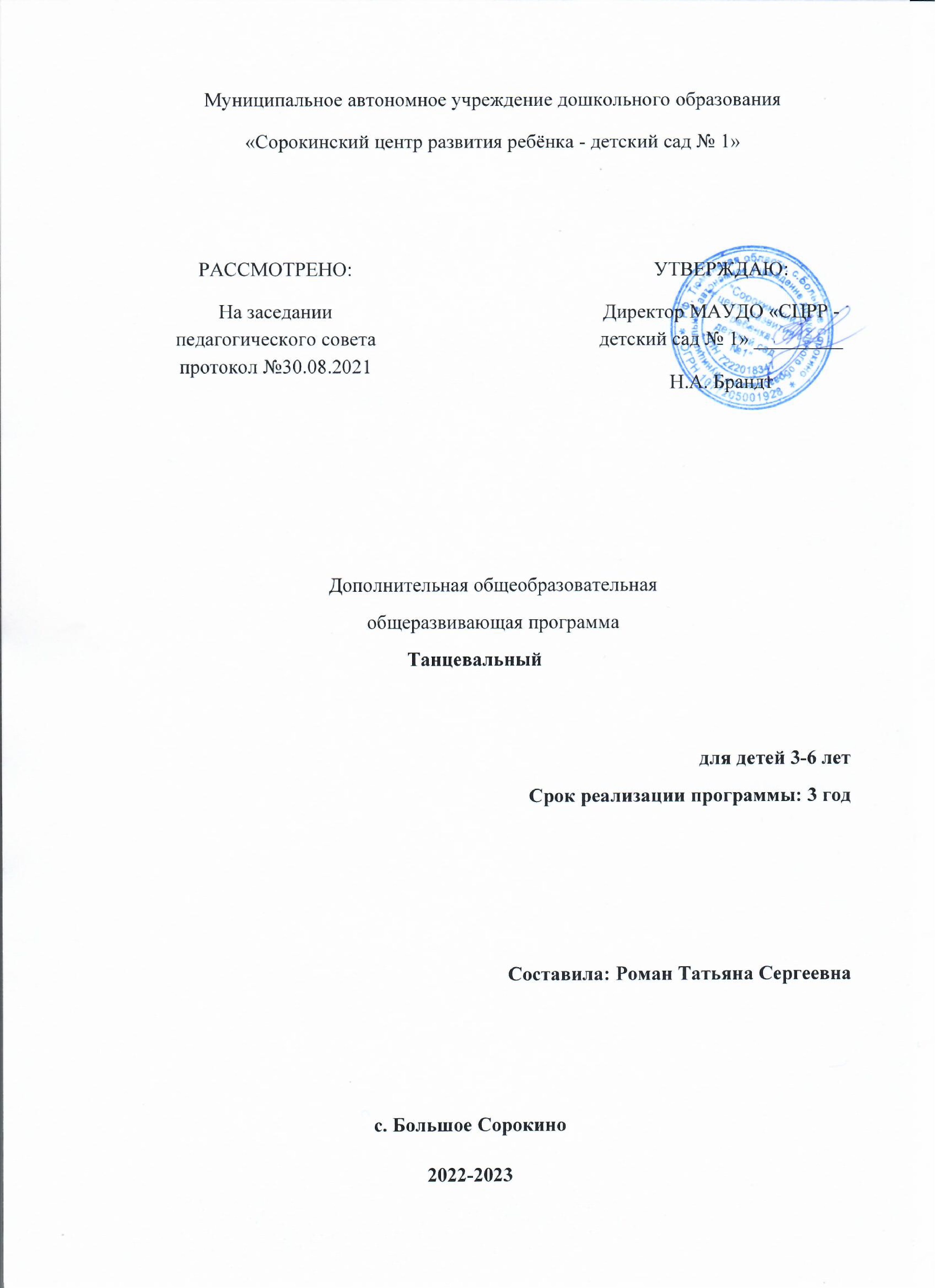 Муниципальное автономное учреждение дошкольного образования«Сорокинский центр развития ребёнка - детский сад № 1»Дополнительная общеобразовательная общеразвивающая программа               Танцевальныйдля детей 3-6 летСрок реализации программы: 3 годСоставила: Роман Татьяна Сергеевнас. Большое Сорокино2022-2023 Содержание.1.Целевой раздел1.1.Пояснительная записка.1.1.1.Цели и задачи реализации программы.1.1.2.Принципы и подходы к формированию программы.1.1.3.Целевые ориентиры освоения программы.2.Содержательный раздел.2.1.Содержание программных задач.2.2. Реализация содержания по месяцам.2.2.1.Содержание программы.3. Организационный раздел.3.1.Основные подходы к организации занятий игротанцами.3.2.Создание вспомогательной предметно – пространственной среды.3.3.Методическое обеспечение.3.4.Мониторинг образовательного процесса.1.1.Пояснительная записка.Для того чтобы вырасти здоровым, счастливым, уверенным в себе, ребенку необходимо развиваться, воспринимать, познавать мир, анализировать, действовать. Самым лучшим и главным помощником в становлении личности являются игры. Они развивают мышление, улучшают память, наблюдательность. Игра облегчает процесс восприятия информации, в дошкольном возрасте является одним из главных методов подачи материала. Игра и танец - очень правильное, интересное, и полезное для развития ребенка сочетание. Давно известно, что ранняя двигательная активность имеет непосредственное влияние на интеллектуальное созревание ребенка в процессе его развития. Через телесное восприятие происходит обучение и развитие мозга.Танцевальные игры и игровые танцы - напрямую воздействуют на физическое развитие, а через него и на психическое, способствуют гармоничному, всестороннему развитию личности. В процессе обучения происходит укрепление мышечного аппарата, повышается тонус, улучшается гибкость, все это способствует красивой осанке, координации, равновесию. У ребенка вырабатывается чувство ритма, способность управлять своим телом и выражать через него свой внутренний мир. Кроме этого воспитывается выносливость, воображение, любовь к творчеству, коммуникативность. Занятия помогают снять мышечные зажимы, раскрепоститься, дети получают возможность не только самопознания, но и самовыражения. Танцевально-игровая деятельность это - движение в ритме, чувствование и мышление одновременно, приносящее эмоциональный комфорт.Задача педагога: создать условия, преподнести знания детям на высоком душевном подъеме, вживаться в игровую ситуацию, смотреть на мир «глазами детей». Играя, добиваться эмоциональной отдачи, психофизического здоровья, творческого восприятия, самовыражения от воспитанников, прививать привычку к культурному образу жизни, эстетическому вкусу. Танцевальные игры непременно будут по душе вашим малышам!Программа основана на разучивании музыкально-ритмических движений , взятых из различных направлений хореографического искусства (классический танец, народный танец, современный танец и его направлений). Обучение происходит посредством классических, креативных, инновационных методик преподавания. (Ритмопластика, классический экзерсис, народный экзерсис, джаз, партерная гимнастика, йога, пальчиковая гимнастика, самомассаж, пилатес ит.д.) На занятиях дети постигают азы хореографии через игровую деятельность.Срок реализации программы 3года. Первый год обучения-3-4года, второй -4-5,, третий-5-6летКоличество часов на реализацию:1год обучения-2занятия в неделю, длительность. 1час, 68час. в год.2-йгод обучения-2занятия в неделю, длительность 1час, 68час. в год.3-й год обучения-2занятия в неделю, длительность 1час, 68час в год.Форма реализации - обучение проходит в форме занятий во второй половине дня. Количественный состав обучаемых в группе более 20 человек.1.1.1.Цели и задачи реализации программы.Цель программы: Содействовать развитию хореографических способностей у детей через танцевально-игровую деятельность.Задачи:• Воспитание любви и интереса к музыке и движению;
• Поэтапное овладение детьми каждой возрастной группы ритмикой, основами классического, народно-сценического, бального и современного танцев в игровой, образно-ассоциативной, эмоциональной форме с опорой на содержательный и выразительный музыкальный материал;
• Развитие основ музыкальной культуры, танцевальности, артистизма; эмоциональной сферы, координации хореографических движений, исполнительских умений и навыков
• Формирование правильной осанки, укрепление суставно-двигательного и связочного аппарата, развитие природных физических данных ребенка;
• Развитие элементарных пространственных представлений; ориентировки в ограниченном сценическом пространстве, в композиционных перестроениях танцевальных рисунков-фигур;
• Снятие мышечных «зажимов» и психологического процесса торможения средствами танца; выработка баланса в системе «возбуждение-торможение»;
• Формирование и совершенствование коммуникативного межличностного общения;
• Развитие воображения, фантазии, творчества, наглядно-образного, ассоциативного мышления, самостоятельного художественного осмысления хореографического материала.1.1.2. Принципы и подходы к формированию Программы.Принципы отбора содержания реализации программы:принцип тесного взаимодействия с семьёй и дошкольным учреждением;принцип гуманности;принцип развития ребенка через двигательный мир;принцип природосообразности и индивидуализации.принцип поддержки детской инициативы.Принципы подбора музыкального сопровождения занятия:музыка должна воспитывать музыкальный вкус ребенка;музыка должна обогащать ребенка разнообразными музыкальными впечатлениями;музыка должна быть удобной для выполнения двигательных упражнений;музыка должна быть небольшой по объему и умеренной по темпу для детей младшего дошкольного возраста (3-5 лет);музыка должна быть разнообразной по темпу и объему для детей старшего дошкольного возраста (5-7 лет);2-х или 3-х частной формы, с чёткой, ясной фразировкой для младших дошкольников;музыка должна быть разнообразной по форме (вариации, рондо и т.д.) для старшего дошкольного возраста;музыка должна быть разнообразна по жанру и по характеру, так как это развивает кругозор детей, воспитывает у них интерес к музыкальному искусству.1.1.3.Целевые ориентиры освоения программы.Ожидаемые результаты к концу первого года обучения. Ребенок может:Чувствовать характер музыкального произведения.Выполнять движения, отвечающие характеру музыки, самостоятельно меняя их в соответствии с двухчастной формой музыкального произведения.Выполнять танцевальные движения: «Хлопки», наклоны с прямой спиной, «покачивания», «кружения», releve по 6 позиции, свободные, плавные и резкие динамичные движения руками, полуприседания, полное приседание, притопы, «твист», «выпады» в стороны, галоп, ходьба вперед и, пятясь, назад, прыжки на месте, прыжки с разворотом корпуса на 90 , 180 градусов. Знакомство с позициями рук: подг. пол.,1- поз, 3-я поз.Выполнять простейшие перестроения: по одному - в паре; линия-круг-линия; шахматный порядок построения; врассыпную - круг; сужение и расширение круга;Выполнять движения с предметами (куклы, игрушки, ленты, платочки ит.д.).Ожидаемые результаты к концу второго года обучения:Согласовать ритм и динамику движений с музыкальным произведением.Самостоятельно менять движения в соответствии с трехчастной формоймузыкального произведения и музыкальными фразами.Выполнять танцевальные движения: шаги с продвижением - вперед, назад,вправо- влево; приставные шаги; «ножницы»;присядка; поочередное выставлениеноги на носок, на пятку; прыжки по6 поз,eshappe по невыворотным поз, «выпады.Выполнять перестроения: по одному - в паре, круг - шахматный порядок; врассыпную - круг, врассыпную – линии; движения по диагонали по одному, «звездочки».Импровизировать под предложенную музыку.Ожидаемые результаты к концу третьего года обучения:Эмоционально откликаться на чувства и настроения, выраженные в музыке.Выразительно и ритмично двигаться в соответствии с разнообразным характером музыки.Передавать несложный ритмический рисунок.Самостоятельно начинать движения после музыкального вступления.Выполнять танцевальные движения: притоп; шаги - пружинящий, переменный, боковой галоп.Придумывать варианты образных движений.2.1. Содержание программных задач.Задачи первого года обучения:Формировать у детей навык ритмичного движения в соответствии с характером музыки.Совершенствовать танцевальные движения.Обучать детей умению перестраивать рисунок танца.Способствовать развитию эмоционально-образного исполнения игровых упражнений.Познакомить с позициями рук: 1, подг. пол. , 3 .Познакомить с позициями ног: 1, 2, 6.Развивать мышечную силу, гибкость, выносливость, скоростно-силовые и координационные способности.Задачи второго года обучения:Развивать умение передавать через движение характер музыки, ее эмоциональное содержание.Развивать умение свободно ориентироваться в пространстве. Выполнять простейшие перестроения.Способствовать формированию навыков исполнения танцевальных движений.Учить импровизации образов, персонажей.Познакомить с танцами других народов.Учить придумывать движения к танцам, составлять композицию танца, проявлять оригинальность и самостоятельность в творчестве.Задачи третьего года обучения:Способствовать дальнейшему развитию навыков танцевальных движений, умению выразительно и ритмично двигаться в соответствии с разнообразным характером музыки, предавая в танце эмоционально- образное содержание.Знакомить с особенностями национальных плясок : русские, белорусские, финские..Развивать танцевально-игровое творчество: формировать навыки художественного исполнения различных образов.Развивать творческую активность.Учить импровизировать под музыкуУчить самостоятельно придумывать движения, отражающие образ, или характер музыки.Содействие в проявлении активности и самостоятельности.2.2.Реализация содержания по месяцам.Первый год обучения.*-танцы могут быть заменены на схожие по сложности.Концертная деятельность -- в течении года на мероприятиях ГБДОУ.Участие в смотрах, конкурсах, фестивалях---в течении года.Реализация содержания по месяцам.Второй год обучения.*-танцы могут быть заменены на схожие по сложности.Концертная деятельность -- в течении года на мероприятиях ГБДОУ.Участие в смотрах, конкурсах, фестивалях---в течении года.Реализация содержания по месяцам.Третий год обучения.*-танцы могут быть заменены на схожие по сложности.Концертная деятельность, Участие в смотрах, конкурсах, фестивалях - в течении года.2.2.1.Содержание программы 1 год обучения:1.Раздел «Игротанцы».1.1 Хореографические упражнения: «Хлопки» ,наклоны с прямой спиной, «покачивания,» «кружения», releve по 6 позиции, свободные, плавные и резкие динамичные движения руками, полуприседания, полное приседание, «притопы», «твист», «выпады» в стороны, галоп, «лодочки» в паре, прыжки на месте, прыжки с разворотом корпуса на 90, 180 градусов.1.2.Танцевальные шаги: Марш, шаги на полупальцах, шаги на пятках, выставление ноги на носок и пятку, бег подскоки, гусиный шаг в полном приседе, Ходьба вперед, и пятясь, назад.1.3.Танцы с атрибутами: танец с мишками, танец с цветами, пляска с платочками.1.4.Общие танцы: «Пяточка носочек», «Где-то на белом свете», «Корова», «Бабочки», «Жарафрика»,«Почему медведь зимой спит?», «Гномики», «Кукляндия», «Спорт для зверей».2.Раздел «Партерная гимнастика».2.1.Специальный комплекс упражнений: «Тянем спинки», «Растяжка», «Змея», «Кошка», «Лягушка», «Тигр», «Лодочка», «Отважный капитан», «Русалочка», «Баба яга», «Бабочка», «Морковка» , «Уточки».2.2. Релаксационные упражнения :«Морская звезда», «Мыльный пузырь», «Колыбельная котенку», «Одуванчик».3.Раздел «Пальчиковая гимнастика».3.1.Общеразвивающие упражнения для пальчиков: «Семья-прятки», «Волшебные ручки», «Пианино», «Комарики».3.2.Фигурки из пальцев: «Дом», «Бинокль», «Ворота», «Лодочка», «забор», «бабочка».4.Раздел «Игровой самомассаж» включает в себя упражнения самомассажа в игровой форме.4.1.Поглаживание отдельных частей тела в образно-игровой форме:«Паучок», «У Жирафа», «Стряхни пыль», «Устали наши ножки»5. Раздел «Музыкально-подвижные игры».5.1.Музыкально-подвижные игры на ритм.: «Как дела?», «Дождик», «Строим мостик», «Орешки», «Птичка и Мишка», «Снежная королева», «Мушки», «Гномы и великаны».5.2 .Сюжетно-ролевые игры: «Укачай куклу», «В цирке», «Зоопарк», «Медведь и пчелы», «7 гномов», «На день рождения», «Цапли и лягушки», «Звук из коробки».5.3.Музыкально-подвижные игры на ориентировку в пространстве и перестроения: «Волк и козлята», «По-мостику», «В поезде», «Прятки», «Качели - карусели», «Карусель», «Пузырь», «Под дожем», «Саночки», «Зимушка-Зима».Содержание программы 2года обучения:1.Раздел «Игротанцы».1.1 Хореографические упражнения: Подг.пол.рук,1,3 поз. рук, джазовые позиции рук 1,2,3, книжка. Поочередное выставление ноги на носок и пятку во всех направлениях, притопы, выпады, Прыжки по 6поз, eshappe по невыворотным поз. Поворот за открытой ногой, «Закручивание» на руку партнера,«Кик», «кач»,«перекатки» -партер. Изоляции: голова, плечи, руки, корпус, бедра, ноги. Различные хлопки в паре и по одному.1.2.Танцевальные шаги: Шаги с продвижением вперед -назад, вправо-влево, на прямых на присогнутых ногах, приставные шаги, «ножницы», «шаг галопа» в паре в сторону.1.3.Танцы с атрибутами: «С зонтами», «С бубнами», «С метлами», «Танец с цветами».1.4.Общие танцы: «Солнышко», «Крокодил», «Гномик», «Снежные бабочки», «Бабки ежки»,«Паучок», «Хрустальный вальс», «Играем в Китай», «Пилоты», «Синий платочек»,«На арене» «Восточные цветы», «Веснушки».1.5 Парные танцы: «Бал», «Морячка», «Кошки».2.Раздел «Партерная гимнастика».2.1.Специальный комплекс упражнений: «Серенькая кошечка», «Бал сказочных героев», «Змея», «Подводный мир», «Маленький принц», «Мостик», «Часики», «Непослушные ножки».2.2. Релаксационные упражнения: «Перышко», «Гномы спят», « Морская звезда и еж», «Океан», «Утро в лесу».3.Раздел «Пальчиковая гимнастика».3.1.Общеразвивающие упражнения для пальчиков: «Конфеты-невидимки» «Морские цветы» «Ладошки-кисточки», «Непослушные ручки».3.2.Фигуры из пальцев. «кисть положение классического танца», «Очки пилота», «Олень», «Птица» «Ракушка», «Цветы», «Пчелка».4.Раздел «Игровой самомассаж».4.1.Поглаживание отдельных частей тела в образно-игровой форме: «Ежик» «Разбуди медведика», «Птички», «Щекотки».5. Раздел «Музыкально-подвижные игры».5.1.Музыкально-подвижные игры на ритм.: «Дождик», «Лужи», «Сугробы», «Снеговик», «Эхо»,«Лошадки»,«Цветы».5.2 .Сюжетно-ролевые игры: «Лягушонок на мотоцикле» ,«Робот Бронислав», «покрывало», «Веселый мячик», «Самолет», «Стирка».5.3.Музыкально-подвижные игры на ориентировку в пространстве и перестроения: «Два поезда», «Снежинки», «Мост-диагональ», «А вместе веселее», «Ковер-самолет», «Тяни-толкай», «Гусеничка и яблоко»,«по канату»5.4.Игры-импровизации: «Заводная кукла», «Море волнуется», «Зима», «Роботы», « Цветы» «Станцуй настроение».Содержание программы 3год обучения:1.Раздел «Игротанцы».1.1 Хореографические упражнения: Совершенствование знакомых движений, увеличение динамики их исполнения. Поклон, реверанс, поклон в русском характере, «ковырялочка», «шпоры», «волна» , «маятник» по одному и в паре. Прыжки из глубокого приседания во 2ю параллельную поз.ног; вперед на присогнутых ногах во 2 джаз. поз.1.2.Танцевальные шаги: «Елочка», пружинящий шаг, шаг с отбросом ноги на счет 3, переменный шаг, шаг с «оттяжкой ноги» на пятку. Бег с поднятием бедра вперед, в повороте, со сменой работы рук. Боковой галоп вправо-влево, с остановкой, со сменой направления, в паре.1.3.Танцы с атрибутами: С мячом, с лентами, чайками, тканью, « с султанчиками», «С веночками».1.4.Общие танцы: Про Жирафа», «Кузя Домовой», «Ковбойский», «Рота подьем», «Валенки», «Фортепьяно», «Море», «Цветы», «Острова», «Аист», «Спорт».1.5 Парные танцы: «Семечки», «Морячка», Прощальный Вальс.2.Раздел «Партерная гимнастика».2.1.Специальный комплекс упражнений: Джунгли «Пантера, змея, лианы, пальмы» «Пеппи», «Морские картинки» «Чудесные цветы» «Маленькие планеты»2.2. Релаксационные упражнения: «Осенний листочек», «Легкие снежинки», «Утро в лесу»«Фейерверки», «Спагетти».3.Раздел «Пальчиковая гимнастика».3.1.Общеразвивающие упражнения для пальчиков: «Космические небылицы»«Пять маленьких рыбок», «Конфетки-невидимки», «Как живешь?».3.2.Фигуры из пальцев: «Когти кошки» «Змееныш» «Пистолеты» «Птицы». «Кисть-положение классического танца»4.Раздел «Игровой самомассаж» .4.1.Поглаживание отдельных частей тела в образно-игровой форме: «Гусеничка» «Про поезд» «Пауки» «Пришла весна».5. Раздел «Музыкально-подвижные игры».5.1.Музыкально-подвижные игры на ритм.: «Солнышко» «Эхо-с усложнением» «я бросаю…»«Магазин игрушек», «Лягушата», «Барабан», «Проверка-космос».5.2 .Сюжетно-ролевые игры: «Мыльные пузыри», «Ночные эльфы», «Карлсон и варенье», «Инопланетяне».5.3.Музыкально-подвижные игры на ориентировку в пространстве и перестроения: «Гусеницы», «Страна перебегашка», «Геометрические фигуры», «10 лунатиков».5.4.Игры-импровизации: «Зеркало»,« Картина», «Заводные игрушки», «Тайны 3Й планеты».3.1. Основные подходы к организации занятий игротанцами .Занятия по танцевально-игровой деятельности, проводятся по традиционной форме, состоят из трех частей. Вводная часть включает упражнения, подготавливающие организм к нагрузке – различные виды ходьбы, бега, прыжки, упражнения на развитие равновесия, игры на перестроение. В основную часть занятия входят новые упражнения, комплексы движений, самомассаж, пальчиковые упражнения, партерная гимнастика, элементы йоги, игры, содействующие закреплению хореографических навыков, дающие возможность развивать эмоционально-волевую сферу детей. Заключительная часть, как правило, предполагает проведение танцевальных игр разной степени подвижности. Обучение основным хореографическим движениям должно осуществляться по трем этапам: обучение, закрепление, совершенствование. Содержание занятия должно способствовать достижению тренирующего эффекта, достаточной моторной плотности и развитию физических,культурно-эстетических качеств. Неординарность, креативность занятий заключается в использовании нетрадиционного оборудования ,в непрерывном разножанровом подходе к выбору музыкального и лексического материала.Занятия проводятся в чистом, хорошо проветренном, достаточно освещенном помещении, отвечающем всем нормам безопасности жизни ребенка. Обязательно посещение занятий в специальной форме и обуви, которая обсуждается на родительском собрании с семьями воспитанников. У девочек -опрятная прическа -«кичка».3.2. Создание вспомогательной предметно – пространственной среды.При оснащении зала нужно учитывать следующие принципы: Насыщенность, трансформируемость, полифункциональность, доступность, безопасностьОборудование зала и перечень вспомогательного материала.3.3. Методическое обеспечение:Список литературы, рекомендованный педагогам.Бреслав Г.М. Эмоциональные особенности формирования личности в детстве. М., 1990г.2.Венгер, Н.Ю. Путь к развитию творчества / Н.Ю. Венгер.– М.: Просвещение, 2000.Черенкова Е. развивающие игры с пальчиками.- М.,2007Пуртова Т.В., Беликова А.Н., О.В. Кветная. Учите детей танцевать. – М.: Владос, 2003.Ветлугина Н.А. "Музыкальные игры-пляски в детском саду»М ,2002Зарецкая Н,Роот З «Танцы в детском саду» М.: Айрис, 2008 г.,Е. В. Горшкова «От жеста к танцу. Словарь пантомимических и танцевальных движений для детей 5-7 лет» М.2007Актуальные проблемы эстетического воспитания и развития детей/ под ред. Т.С. КомаровоЙ – М.,2002Колодницкий Г.А «Музыкальные игры,ритмические упражнения итанцы для детей» М. 1997Список литературы, рекомендованный родителям.Бреслав Г.М. Эмоциональные особенности формирования личности в детстве. М., 1990г.Венгер, Н.Ю. Путь к развитию творчества / Н.Ю. Венгер.– М.: Просвещение, 2000.Большая Российская энциклопедия «Русский балет»М 2009Васильева Т.И «Тем, кто хочет учиться Балету» М 1994Уральская И.В «Рождение танца» М.1982Федорова Г.П. «Поиграем, потанцуем» СПб. 2002гФирилева Ж.Е., Сайкина Е.Г. «Са-фи- дансе» – СПб 2000Список литературы.Физическое воспитание и развитие ребенка -М. 2005Бреслав Г.М. Эмоциональные особенности формирования личности в детстве. М., 1990г.Костина Э. « Камертон» - М., 2008Буренина А.И. « Ритмическая мозаика»- СПб, 2000г.Е.Черемнова «Танцетерапия» Танцевально-оздоровительные методики Ростов 2008г.Кузнецова А. Учимся играючи - М., 2008Даймедина И.П. Поиграем, малыши - М., Просвещение, 1992Фирилева Ж.Е., Сайкина Е.Г. «Са-фи- дансе» – СПб 2000Новикова Г.П. Музыкальная воспитание дошкольников - М., 2000Теплякова О.Н., Козлова О.Л.– Практическая энциклопедия развивающих игр- М., 2007Алямовская В.Г. Как воспитать здорового ребенка- М., 1993Бекина С.И. и др. Музыка и движение. – М., 1983.Васильева Т.К. «Секрет танца» СПб 1997Васильева - Рождественская Н.В. Историко – бытовой танец – М., 1987Конорова Е.В. Методическое пособие по ритмике – М., 1972Руднева С., Фиш Э. Ритмика. Музыкальное движение – М., 1972Строковская В.Л. 300 подвижных игр для оздоровления детей от 1 года до 14 лет – М., 1994Черенкова Е. развивающие игры с пальчиками.- М.,20073.4. Мониторинг образовательного процесса.Показатели качества освоения ребенком музыкально-ритмической деятельности.Критерии оценки:I.Интерес и потребность к восприятию музыки и движений.
— Объем музыкально-двигательных представлений.
— Культура восприятия музыкально-ритмической деятельности.
— Целостное восприятие деятельности: восприятие выразительности, игрового содержания, понимание сюжета игры или композиции танца.
— Дифференцированное восприятие средств выразительности (музыкальных, внемузыкальных), необходимых для передачи художественного музыкального образа; понимание формы танца, композиции игры.
— Наличие музыкально-сенсорного восприятия.
— Восприятие азбуки основных видов движений музыкально-ритмической деятельности: основных, сюжетно-образных и танцевальных.
— Восприятие ориентировки в пространстве.
— Выражение своего отношения к просмотренному музыкально двигательному репертуару.II. Интерес и потребность к исполнению музыкально-ритмических движений.
- Объем музыкально-двигательных представлений.
— Выразительность исполнения музыкально-ритмического репертуара: передача характера, сюжета игры, композиции танца.
- Изобразительность исполнения художественного музыкально-ритмического репертуара: использование средств выразительности (музыкальных, внемузыкальных).
— Владение азбукой способов выполнения основных видов музыкально-ритмических движений: основных, сюжетно-образных и танцевальных.
— Ориентировка в пространстве помещения.
— Наличие развитого чувства ансамбля.
— Самостоятельность исполнения упражнений, танцев и др.
— Выражение своих впечатлений и отношения к игре, исполненному танцу, упражнению.
III. Наличие творчества в исполнении выразительности фиксированных движений игр и плясок.
— Творческая импровизация передачи игрового образа.
— Творческая импровизация в свободной пляске.Уровень усвоения программы:1 ----------------- низкий уровень2 ----------------- средний уровень3 ----------------- высокий уровеньРАССМОТРЕНО:На заседании педагогического совета  протокол №30.08.2021УТВЕРЖДАЮ:Директор МАУДО «СЦРР -  детский сад № 1» _________ Н.А. БрандтМесяц1.Игротанцы1.Игротанцы1.Игротанцы1.Игротанцы1.1 Хореографические упражнения1.2Танцевальныешаги1.3Танцы сатрибутами1.4Общие танцыСентябрьВводное занятие по технике безопасности. ДиагностикаВводное занятие по технике безопасности. ДиагностикаВводное занятие по технике безопасности. ДиагностикаВводное занятие по технике безопасности. ДиагностикаОктябрь«Покачивания»,«полуприседания»,наклоны с прямой спиной.Марш, шаги на полупальцах.«Танец с «мишками»Проучивание движений к танцу «Корова»*Ноябрь«Хлопки», прыжки на месте, releve по 6 позиции, знакомство с позициями рук, закрепление пройденного мат -ла.Марш, шаги на полупальцах с добавлением движений рук«Танец с «мишками»«Корова», «Почему медведь зимой спит»*Декабрь«Притоп», прямой галоп, повторение движенийШаги на пятках.Подскоки.Выставление ноги на носок и пятку.«Пляска с платочками»«Пяточка -носочек», «Где-то на белом свете»*ЯнварьПовторение пройденного материала, «полное приседание», «лодочки» в паре,Ходьба вперед и пятясь назад,Гусиный шаг в полном приседе«Пляска с платочками»«Гномики»*Февраль«Кружение»,свободные, плавные и резкие динамичные движения руками.Совершенствование техники исполненияТанцевальныхШагов.«Танец с цветами»«Бабочки» «Стирка»*Март«Твист», «Выпады» в стороны.Совершенствование техники исполненияТанцевальныхШагов.«Танец с цветами»«Кукляндия»«Жарафрика»*АпрельПрыжки с разворотом корпуса на 90, 180 градусовСовершенствование техники исполненияТанцевальныхШагов.«Танец с цветами»«Спорт для зверей»*МайСовершенствование движений. Диагностика. Заключительное занятие.Совершенствование движений. Диагностика. Заключительное занятие.Совершенствование движений. Диагностика. Заключительное занятие.Совершенствование движений. Диагностика. Заключительное занятие.Месяц2.Партерная гимнастика.2.Партерная гимнастика.3.Пальчиковая гимнастика.3.Пальчиковая гимнастика.2.1Специальный комплексупражнений2.2Релаксационныеупражнения3.1Общ. -е упражнения для пальчиков3.2Фигурки из пальцев.СентябрьВводное занятие по технике безопасности. ДиагностикаВводное занятие по технике безопасности. ДиагностикаВводное занятие по технике безопасности. ДиагностикаВводное занятие по технике безопасности. ДиагностикаОктябрьРабота над осанкой.«Тянем спинки»«Баба Яга»Растяжка«Морская звезда»«Семья прятки»«Дом»Ноябрь«Кошка»«Отважный капитан»Работа над осанкой.«Морская звезда»«Семья прятки»«Бинокль»«Дом»Декабрь«Отважный капитан»«Русалочка»Работа над осанкойРастяжка.«Мыльный пузырь»«пианино»«волшебные ручки»«Ворота»«Дом»«Бинокль»Январь«Лягушка»«Лодочка»Работа над силой подъема «Уточки»«Мыльный пузырь»«пианино»«волшебные ручки»«Ворота»«Дом»«Бинокль»«Лодочка»Февраль«Змея», «Тигр», Работа над силой подъема «Уточки», растяжка.«Колыбельная котенку»«Комарики»«Лодочка» «Забор»Март«Бабочка», «Лягушка», «Змея», «Русалочка», Растяжка. Работа над гибкостью спины«Колыбельная котенку»«Комарики»«Бабочка»«Лодочка» «Забор»Апрель«Морковки», «Лодочки»«Одуванчик»«Комарики»«Бабочка»«Лодочка» «Забор»«Цепочка»МайСовершенствование движений. Диагностика. Заключительное занятие.Совершенствование движений. Диагностика. Заключительное занятие.Совершенствование движений. Диагностика. Заключительное занятие.Совершенствование движений. Диагностика. Заключительное занятие.Месяц4. «Игровой самомассаж»5. «Музыкально-подвижные игры»5. «Музыкально-подвижные игры»5. «Музыкально-подвижные игры»4.1Поглаживание отдельных частей тела5.1Музыкально-подвижные игры по ритмике5.2Сюжетно-ролевые игры5.3Игры –перестроения.СентябрьВводное занятие по технике безопасности. ДиагностикаВводное занятие по технике безопасности. ДиагностикаВводное занятие по технике безопасности. ДиагностикаВводное занятие по технике безопасности. ДиагностикаОктябрь«у Жирафа»«Гномы и великаны»«Укачай куклу»«Волк и козлята»Ноябрь«у Жирафа»«Птичка и мишка»«На день рожденья»«В поезде»Декабрь«Стряхни пыль»«Орешки»«Медведь и пчелы»«Пузырь»«Карусель»Январь«Стряхни пыль»«Снежная королева»«Мушки»«Цапли и лягушки»«Качели-карусели»Февраль«Паучок»«Как дела?»«В цирке»«Зимушка-зима»Март«Паучок»«Дождик»« 7 гномов»«Под дождем»Апрель«Устали ножки»«Строим мостик»«Звук из коробки»«Зоопарк»«Карусель»«Прятки»«По мостику»МайСовершенствование движений. Диагностика. Заключительное занятие.Совершенствование движений. Диагностика. Заключительное занятие.Совершенствование движений. Диагностика. Заключительное занятие.Совершенствование движений. Диагностика. Заключительное занятие.Месяц1.Игротанцы1.Игротанцы1.Игротанцы1.Игротанцы1.Игротанцы1.1 Хореографические упражнения1.2Танцевальныешаги1.3Танцы сатрибутами1.4Общие танцы1.5ПарныетанцыСентябрьВводное занятие по технике безопасности. ДиагностикаВводное занятие по технике безопасности. ДиагностикаВводное занятие по технике безопасности. ДиагностикаВводное занятие по технике безопасности. ДиагностикаОктябрь«Поклон»,подг.пол.рук,1,3 поз. рук, поочередное выставление ноги на носок и пятку во всех направлениях, «кач», притопы.Шаги с продвижением вперед -назад, вправо-влево, на прямых на присогнутых ногах«С зонтами»«Солнышко»*«Бал»НоябрьПоворот за открытой ногой, выпады,eshappe по невыворотным поз.Те же шаги с добавлением движений рук«С зонтами»«Крокодил»*«Бал»Декабрь«перекатки»-партер, Изоляции: голова, плечи, руки, джазовые позиции рук 1,2,3, книжка.Приставные шаги, ножницы«С бубнами»«С метлами»«Гномик»«Снежные бабочки»*«Бал»ЯнварьИзоляции: корпус, бедра, ноги. «Кик»«шаг галопа в паре в сторону»«С бубнами»«С метлами»«Бабки ежки»«Паучок»*«Бал»ФевральРазличные хлопки в паре и по одному.«Закручивание» на руку партнера.Совершенствование техники исполненияТанцевальныхШагов и комбинаций на их основе.«Танец с цветами»«Хрустальный вальс», «Играем в китай»«Морячка»МартСовершенствование техники исполнения движений и комбинаций с их использованием.Совершенствование техники исполненияТанцевальныхШагов и комбинаций на их основе.«Танец с цветами»«Восточные цветы»*«Веснушки»«Морячка»АпрельСовершенствование техники исполнения движений и комбинаций с их использованием.Совершенствование техники исполненияТанцевальныхШагов и комбинаций на их основе.«Танец с цветами»«Пилоты»«Синий платочек»«На арене»«Кошки»МайСовершенствование движений. Диагностика. Заключительное занятие.Совершенствование движений. Диагностика. Заключительное занятие.Совершенствование движений. Диагностика. Заключительное занятие.Совершенствование движений. Диагностика. Заключительное занятие.Совершенствование движений. Диагностика. Заключительное занятие.Месяц2.Партерная гимнастика2.Партерная гимнастика3.Пальчиковая гимнастика3.Пальчиковая гимнастика2.1Специальный комплексупражнений2.2Релаксационныеупражнения3.1Общ.-е упражнения для пальчиков3.2Фигурки из пальцев.СентябрьВводное занятие по технике безопасности. ДиагностикаВводное занятие по технике безопасности. ДиагностикаВводное занятие по технике безопасности. ДиагностикаВводное занятие по технике безопасности. ДиагностикаОктябрьРабота над осанкой. ГибкостьюТанцевальным шагом«Серенькая кошечка»«Перышко»«Гномы спят»«Конфеты-невидимки»«кисть положение классического танца»Ноябрь«Бал сказочных героев»«Змея»«Перышко»«Гномы спят»«Конфеты-невидимки»«Очки пилота»ДекабрьРабота над осанкой.Растяжка«Подводный мир»«Морская звезда и еж»«Морские цветы»«Олень»«Птица»ЯнварьРабота над стопой и выворотностью ног«Маленький принц»«Морская звезда и еж»«Морские цветы»«кисть положение классического танца» «Ракушка»ФевральРабота над гибкостью «Мостик»«Океан»«Ладошки-кисточки»«непослушные ручки»«Цветы»Март«Часики»Растяжка. Работа над гибкостью спины«Океан»«Ладошки-кисточки»«непослушные ручки»«Пчелка»Апрель«Непослушные ножки»,повторение комплексов.«утро в лесу»«Ладошки-кисточки»«непослушные ручки»«кисть положение классического танца»Повторение знакомых фигур.МайСовершенствование движений. Диагностика. Заключительное занятие.Совершенствование движений. Диагностика. Заключительное занятие.Совершенствование движений. Диагностика. Заключительное занятие.Совершенствование движений. Диагностика. Заключительное занятие.Месяц4. «Игровой самомассаж»5. «Музыкально-подвижные игры»5. «Музыкально-подвижные игры»5. «Музыкально-подвижные игры»5. «Музыкально-подвижные игры»4.1Поглаживание отдельных частей тела5.1Музыкально-подвижные игры по ритмике5.2Сюжетно-ролевые игры5.3Игры –перестроения.5.4ИмпровизацииСентябрьВводное занятие по технике безопасности. ДиагностикаВводное занятие по технике безопасности. ДиагностикаВводное занятие по технике безопасности. ДиагностикаВводное занятие по технике безопасности. ДиагностикаОктябрь«Ежик»«Дождик»«лягушонок на мотоцикле»«Два поезда»Заводная куклаНоябрь«Ежик»«Лужи» «Сугробы»«Робот Бронислав»«Снежинки»«Море волнуется»Декабрь«Разбуди медведика»«Сугробы»«Снеговик»«покрывало»«Мост-диагональ»«Море волнуется»Январь«Разбуди медведика»«Снеговик»«Веселый мячик»«А вместе веселее»«Зима»Февраль«Птички»«Эхо»«Самолет»«Ковер-самолет»«Роботы»Март«Птички»«Дождик»«Стирка»«Тяни-толкай»«Цветы»Апрель«Щекотки»«Лошадки»«Цветы»Повторение«Гусеничка и яблоко»«по канату»«Станцуй настроение»МайСовершенствование движений. Диагностика. Заключительное занятие.Совершенствование движений. Диагностика. Заключительное занятие.Совершенствование движений. Диагностика. Заключительное занятие.Совершенствование движений. Диагностика. Заключительное занятие.Совершенствование движений. Диагностика. Заключительное занятие.Месяц1.Игротанцы1.Игротанцы1.Игротанцы1.Игротанцы1.Игротанцы1.Игротанцы1.1 Хореографические упражнения1.2Танцевальныешаги1.3Танцы сатрибутами1.3Танцы сатрибутами1.4Общие танцы1.5ПарныетанцыСентябрьВводное занятие по технике безопасности. ДиагностикаВводное занятие по технике безопасности. ДиагностикаВводное занятие по технике безопасности. ДиагностикаВводное занятие по технике безопасности. ДиагностикаВводное занятие по технике безопасности. ДиагностикаОктябрьПоклон, реверанс, в русском характере.«Елочка»,пружинящий шаг, шаг с отбросом ноги на счет 3.«Елочка»,пружинящий шаг, шаг с отбросом ноги на счет 3.«С веночками»«Про Жирафа»*«Семечки»НоябрьПрыжки из глубокого приседания во 2ю параллельную поз.ногБег с поднятием бедра вперед, Боковой галоп с остановкой.Бег с поднятием бедра вперед, Боковой галоп с остановкой.«С веночками»«Кузя Домовой»*«Семечки»Декабрь«Шпоры», прыжки вперед на присогнутых ногах во 2 джаз. поз.Боковой галоп со сменой направления в паре.Боковой галоп со сменой направления в паре.«С султанчиками»«Ковбойский»*«Семечки»Январь«Ковырялочка с притопом»Переменный шаг, шаг с оттяжкой ноги на пятку.Переменный шаг, шаг с оттяжкой ноги на пятку.«С султанчиками»«Рота подьем»«Валенки»*«Семечки»Февраль«Волна» руками, корпусом.Бег в повороте, бег со сменой работы рук.Бег в повороте, бег со сменой работы рук.С самолетами«Фортепьяно»«Море»*«Морячка»Март«Маятник» по одному и в паре.Совершенствование шагов, комбинации на их основе.Совершенствование шагов, комбинации на их основе.С лентами, чайками, тканью«Цветы»*«Острова»*«Морячка»Апрель.Совершенствование движений, комбинации на их основе.Совершенствование шагов, комбинации на их основе.Совершенствование шагов, комбинации на их основе.С мячом«Аист»*«Спорт»*Прощальный Вальс.МайСовершенствование движений. Диагностика. Заключительное занятие.Совершенствование движений. Диагностика. Заключительное занятие.Совершенствование движений. Диагностика. Заключительное занятие.Совершенствование движений. Диагностика. Заключительное занятие.Совершенствование движений. Диагностика. Заключительное занятие.Совершенствование движений. Диагностика. Заключительное занятие.Месяц2.Партерная гимнастика2.Партерная гимнастика3.Пальчиковая гимнастика3.Пальчиковая гимнастика2.1Специальный комплексупражнений2.2Релаксационныеупражнения3.1Общ.-е упражнения для пальчиков3.2Фигурки из пальцев.СентябрьВводное занятие по технике безопасности. ДиагностикаВводное занятие по технике безопасности. ДиагностикаВводное занятие по технике безопасности. ДиагностикаВводное занятие по технике безопасности. ДиагностикаОктябрьДжунгли «Пантера»Осенний листочек«Как живешь?»«Когти»НоябрьДжунгли «Пантера, змея»Осенний листочек«Как живешь?»«Змееныш»ДекабрьДжунгли «Пантера, змея, лианы, пальмы»«Легкие снежинки»«Конфетки-невидимки»«Пистолеты»Январь«Пеппи»«Легкие снежинки»«Конфетки-невидимки»«Кисть-положение классического танца»Февраль«Пеппи», «Морские картинки»«Утро в лесу»«Фейерверки»«Пять маленьких рыбок»«Кисть-положение классического танца»Март«Чудесные цветы»«Утро в лесу»«Фейерверки»«Пять маленьких рыбок»«Кисть-положение классического танца»Апрель«Маленькие планеты»«Спагетти»«Космические небылицы»«Птицы».МайМайСовершенствование движений. Диагностика. Заключительное занятие.Совершенствование движений. Диагностика. Заключительное занятие.Совершенствование движений. Диагностика. Заключительное занятие.Совершенствование движений. Диагностика. Заключительное занятие.Месяц4. «Игровой самомассаж»5. «Музыкально-подвижные игры»5. «Музыкально-подвижные игры»5. «Музыкально-подвижные игры»5. «Музыкально-подвижные игры»4.1Поглаживание отдельных частей тела5.1Музыкально-подвижные игры по ритмике5.2Сюжетно-ролевые игры5.3Игры –перестроения.5.4ИмпровизацииСентябрьВводное занятие по технике безопасности. ДиагностикаВводное занятие по технике безопасности. ДиагностикаВводное занятие по технике безопасности. ДиагностикаВводное занятие по технике безопасности. ДиагностикаОктябрь«Гусеничка»«Солнышко»«Мыльные пузыри»«Гусеницы»«Зеркало»Ноябрь«Гусеничка»«Эхо-с усложнением»«Мыльные пузыри»«Гусеницы»«Зеркало»Декабрь«Про поезд»«я бросаю…»«Ночные эльфы»«Страна перебегашка»«Картина»Январь«Про поезд»«Магазин игрушек»«Ночные эльфы»«Страна перебегашка»«Картина»Февраль«Пауки»«Лягушата»«Карлсон и варенье»«Геометрические фигуры»«Заводные игрушки»Март«Пауки»«Барабан»«Карлсон и варенье»«Геометрические фигуры»«Заводные игрушки»Апрель«Пришлавесна»«Проверка-космос»«Инопланетяне»«10 лунатиков»«Тайны 3Й планеты»МайСовершенствование движений. Диагностика. Заключительное занятие.Совершенствование движений. Диагностика. Заключительное занятие.Совершенствование движений. Диагностика. Заключительное занятие.Совершенствование движений. Диагностика. Заключительное занятие.Совершенствование движений. Диагностика. Заключительное занятие.НаименованиеКоличествоКоврики По количеству детейРазличные атрибутыПо количеству детей.костюмыПо необходимостиМп3 проигрыватель, колонки1, 2 Схемы танцевальных движений и рисунков танца. 45шт.№Фамилия,Имя ребенкаI.Интерес и потребность к восприятию…I.Интерес и потребность к восприятию…II. Интерес и потребность к исполнению …II. Интерес и потребность к исполнению …III. Наличие творчества в исполнении …III. Наличие творчества в исполнении …№Фамилия,Имя ребенкаН.г.К.г.Н.г.К.г.Н.г.К.г.